她在使用邻居的因特网时发现了自己具有写作的天赋，她是否可以利用这个天赋？استعملت انترنت جيرانها واكتشفتموهبتها في الكتابة ، فهل تستخدم هذه الموهبة[باللغة الصينية Chinese    中文   ]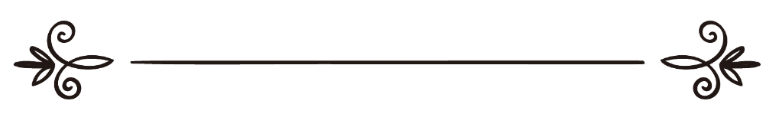 来源：伊斯兰问答网站مصدر : موقع الإسلام سؤال وجواب编审: 伊斯兰之家中文小组مراجعة: فريق اللغة الصينية بموقع دار الإسلام她在使用邻居的因特网时发现了自己具有写作的天赋，她是否可以利用这个天赋？问: 我在邻居不知道的情况下使用他们的因特网（DSL网络），在上网期间，我通过一个网站进行了心理测试，发现了自己的天赋就是写作，我可以利用这个天赋进行写作和著书吗？至少我自己认为我是通过非法的途径获得了这个天赋，尤其是我不知道那些邻居是谁，有什么途径可以取得他们的许可吗？祈求真主回赐你们幸福！答：一切赞颂，全归真主。关于与别人共享因特网的律例，我们在前面已经做过回答，请参阅（99544）问题的回答。假设由于你使用这个网络，已经影响了它的速度，也对邻居带来了不便，那么，这是一种罪责，你应该向真主祈求饶恕，但是不影响你利用写作和著书的天赋，无论这个天赋是你以前就具有的，还是你在通过使用因特网而获得的（这是不大可能的）都一样。至于你认为侵犯了邻居的权利，想取得他们的认可，如果真主意欲，这是一件好事。我们不嘱咐你，说你所发现的天赋的领域就是在网上写作，因为这个领域的后果令人担忧，其中谎言连篇，恶魔的足迹随处可见，恶魔的诡计四处潜伏；所以你应该尽力写一些对你和你的兄弟姐妹有益的书信，多注重直接召人信仰真主，命人行善，止人作恶，给你的姐妹和周围的人教授有益的书籍。你的志向应该是写作有益的东西，并使你接近真主的东西，在复活日从自己的功过薄中看到后令你欣慰的东西。祈求真主赐予我们和你顺利以及正确。真主至知！伊斯兰问答网站    126262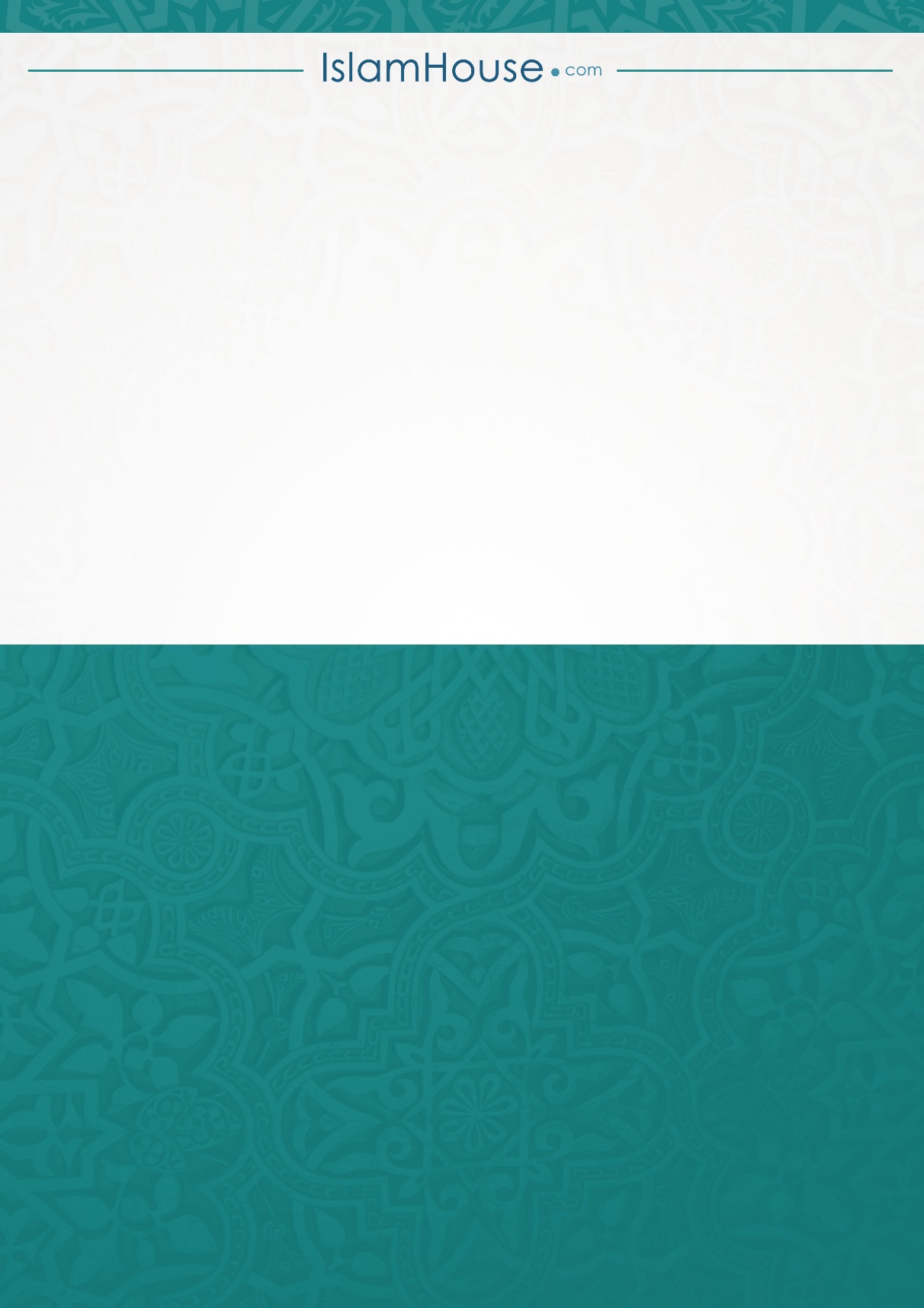 